2023—2024学年第一学期马克思主义学院/公共基础课部人文素质线上课程选修方案为拓宽学生视野，满足学生学习需求，我校将开始2023—2024学年第一学期人文素质线上选修选课，选课采用“超星教务管理”系统进行，具体内容如下：一、选课对象：2021级及已经毕业人文素质选修课程学分未满学生。二、选课时间：第9周（10月27日8:30-10月28日23:59:59）三、选课方式：“超星教务管理”系统选课四、学习方式：线上学习五、学习时间：第10周-第18周（10月31日—12月25日）六、考试时间：第18周（12月26日—12月28日）七、注意事项：1.人文素质线上选修课每学期开课一次，并集中时间考试。2.同一门课程，线下已修的线上不得重选，否则不计算学分；本次选课没有选到的学生可在下个学期再选修。3.选课时间内，学生不允许退选和换选课程。4.本学期开设的线上课程为3门：普通话、国乐之声、商务沟通与礼仪；授课教师需在开课之初发布课程学习及结业指南，并全程指导、监管学生线上学习。    5.授课教师及授课时间安排：6.2021级应届毕业生相关毕业要求：①线上学习完成必修课程3门:《军事理论》、《国家安全教育》、《新青年、习党史》。线上必修课程均在超星尔雅网络通识课中学习，一般在第一学期开启学习通道，具体选课流程详见附件。②公共选修完成选课3门：线上课程包括尔雅通识课程包选修课、公共选修课线下上课程、公共选修课线上课程。公共选修线下课程包括普通话、应用文写作、古典身韵、国乐之声、数学建模(计算方法基础) 、影视鉴赏、高等数学、java语言基础等。公共选修课线上课程：普通话、国乐之声、商务沟通与礼仪等线上、线下课程共计选修3门即可，尔雅通识课程已在21年关闭，不再单独进行线上选修，公共选修课线下课程每学期均会开启，线上课程视情况而定。注意：线下选修与线上选修普通话、国乐之声为同一门课程，选过再选不算学分。③体育模块选课必选1门:体育与健康3或者体育与健康4，其中包括羽毛球、篮球、瑜伽、乒乓球、排球、健美操、武术、舞龙舞狮等。体育模块选修在大二第一学期开始选课，每学期均会开启选课通道，大二至大三学年（四个学期）选择一门并合格即可。附件：超星尔雅通识课选课流程附件：人文选修课选课流程马克思主义学院/公共基础课部                     2023年10月26日附件：湖南理工职业技术学院尔雅通识课学生选课学习手册为了帮助学生更加顺利地完成线上课程的学习，特对本次学习的操作步骤详细说明，同学们可以根据此手册完成线上的学习，取得优异的成绩。目录关于电脑端登录	2关于电脑端选课	3关于退课	5关于手机端登录	6关于手机端选课	7关于学习	8网络课程学习常见问题解答	101.关于电脑端登录提示用户不存在	102.关于登录提示密码错误	103.关于登录之后没有课程	104.关于学习视频播放不了，任务点完成了下面章节不解锁	10关于电脑端登录我们的登录方式非常简便，在浏览器的网址栏输入平台网址、账号和密码就可以参加线上的学习。注意我们在登录的时候不需要另行注册，直接登录即可。登录网址：http://hnlgzy.fanya.chaoxing.com/portal登录账号：学号登录密码：初始密码123456（如果之前修改过密码，就用修改之后的密码登录）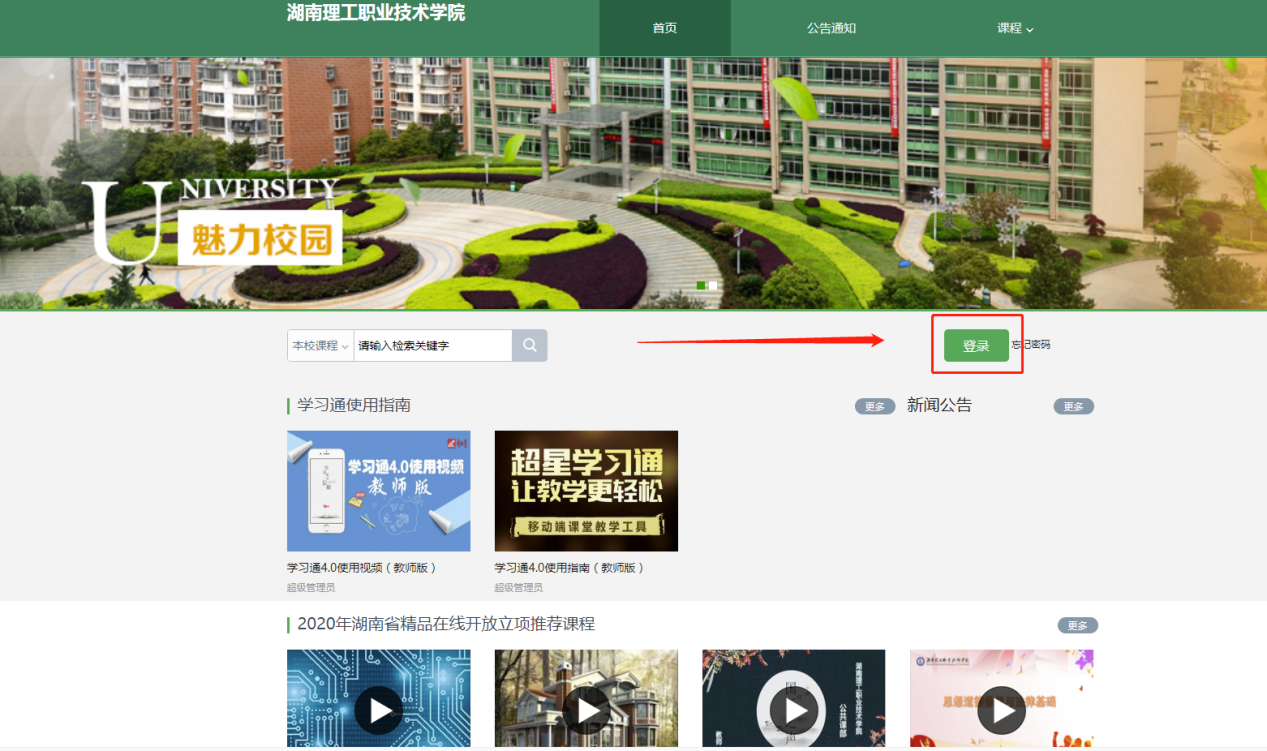 关于电脑端选课本学期我们采取了自主选课的形式进行学习，各位同学的登录之后需要进行选课，然后才能学习。选课步骤：点击“＋号”添加课程，再点击“报名”即可完成线上的选课。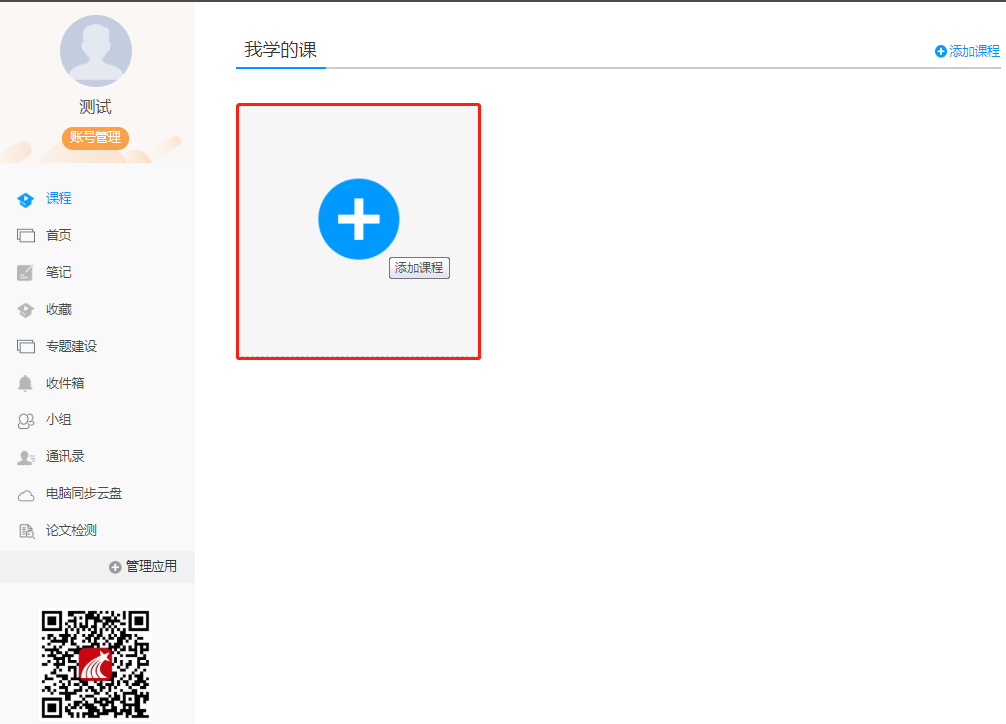 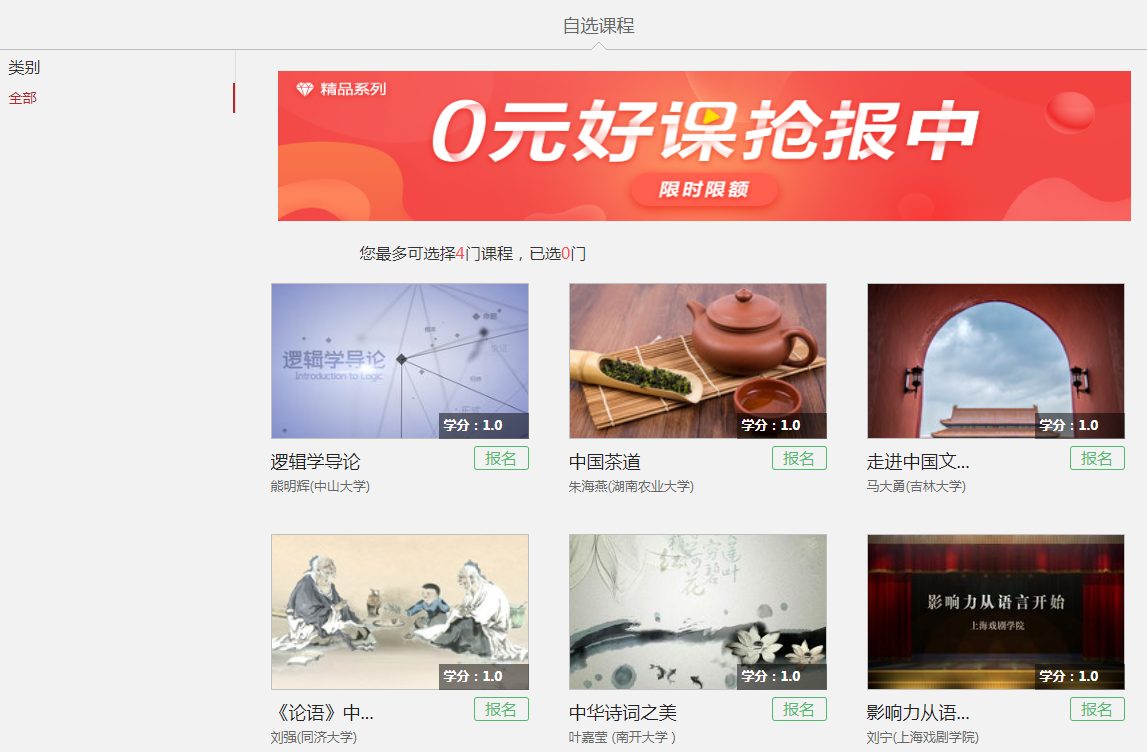 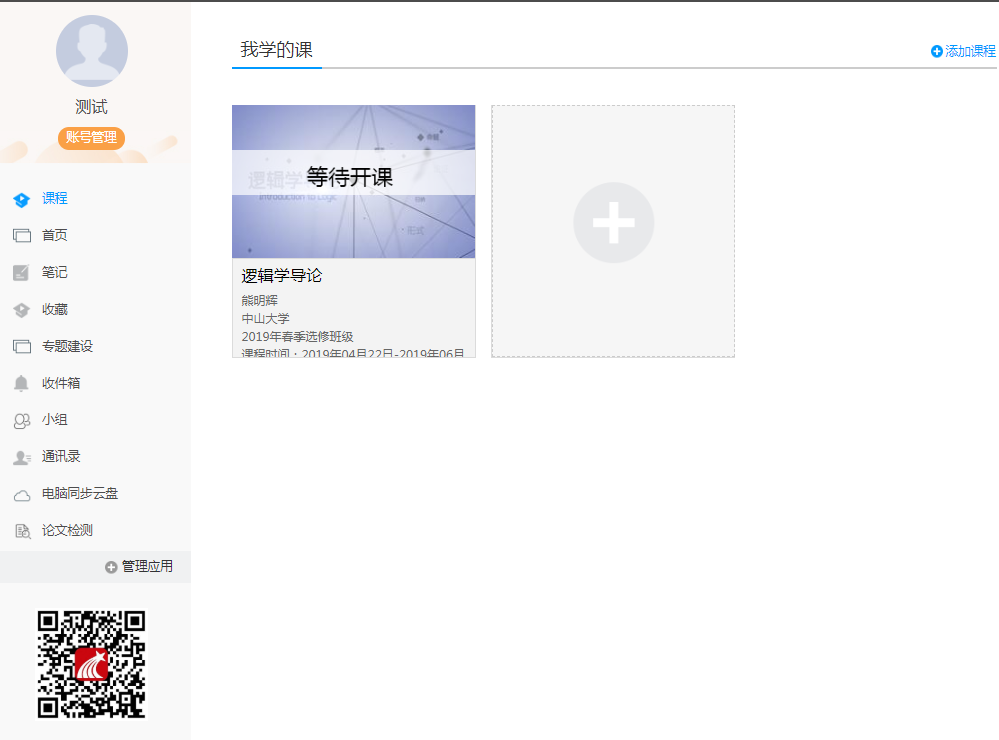 关于退课电脑端退课步骤：登陆学号账号 2.将鼠标防止需退课的课程正中间 3.点击右上角“退课”手机端退课，点击课程名称左滑删除即可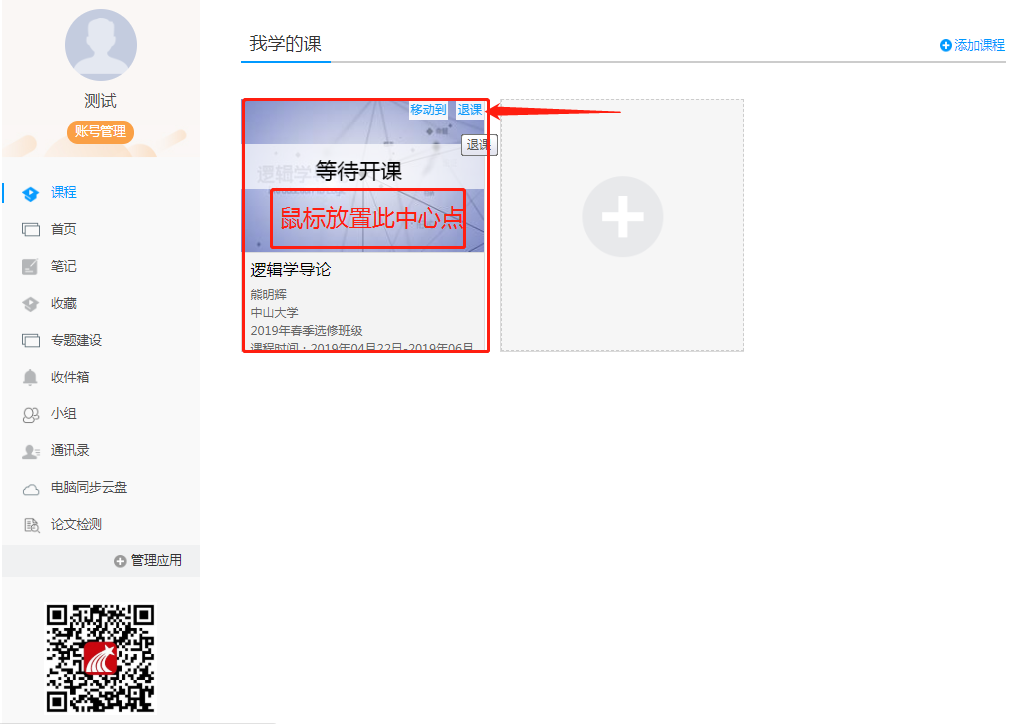 关于手机端登录手机端需要下载学习通APP。手机端登录的时候选择右下角“机构账号登录”登录，机构填写学校名称，账号是学号，密码跟电脑端密码一致。注意事项：如果本人已经用手机号自行注册了账号，需要手动绑定学校学号。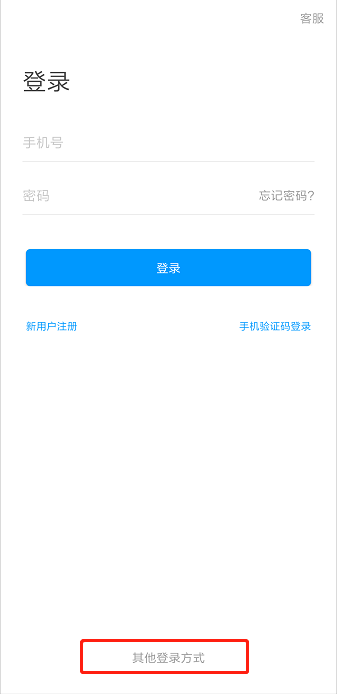 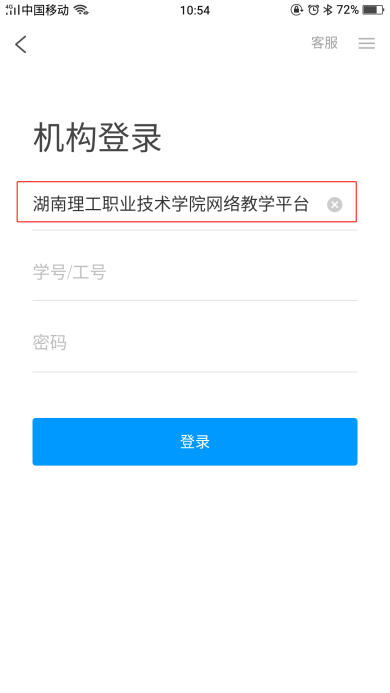 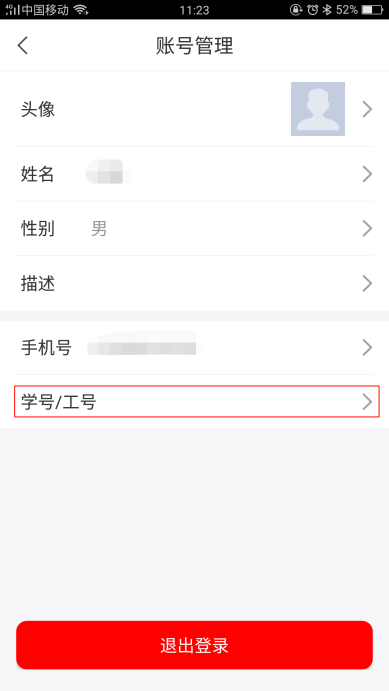 关于手机端选课选课步骤：登录账号后选择我的课程，点击“＋号”添加课程，再点击“报名”即可完成线上的选课。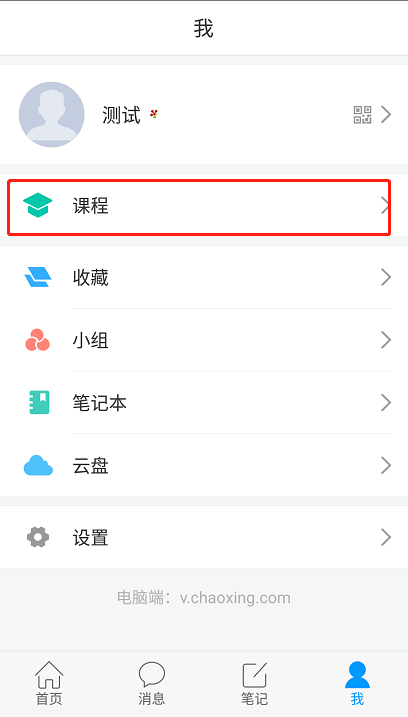 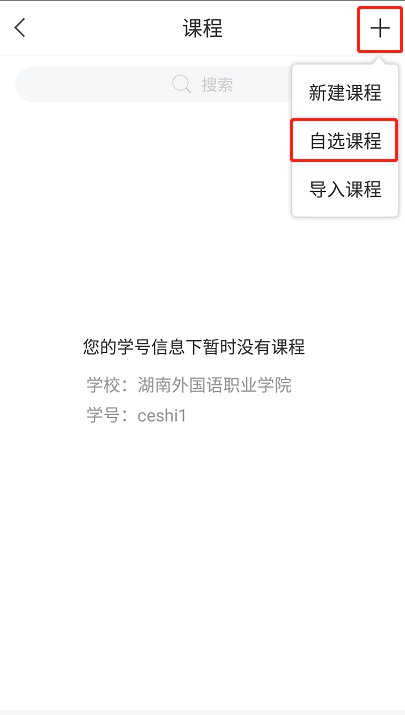 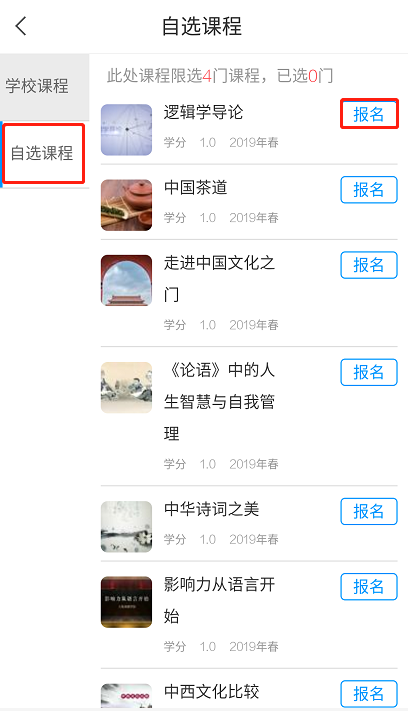 关于学习我们线上课程的学习内容主要包括课程视频、章节测验、课程考试,主要完成这三个部分，我们才能拿到线上的成绩。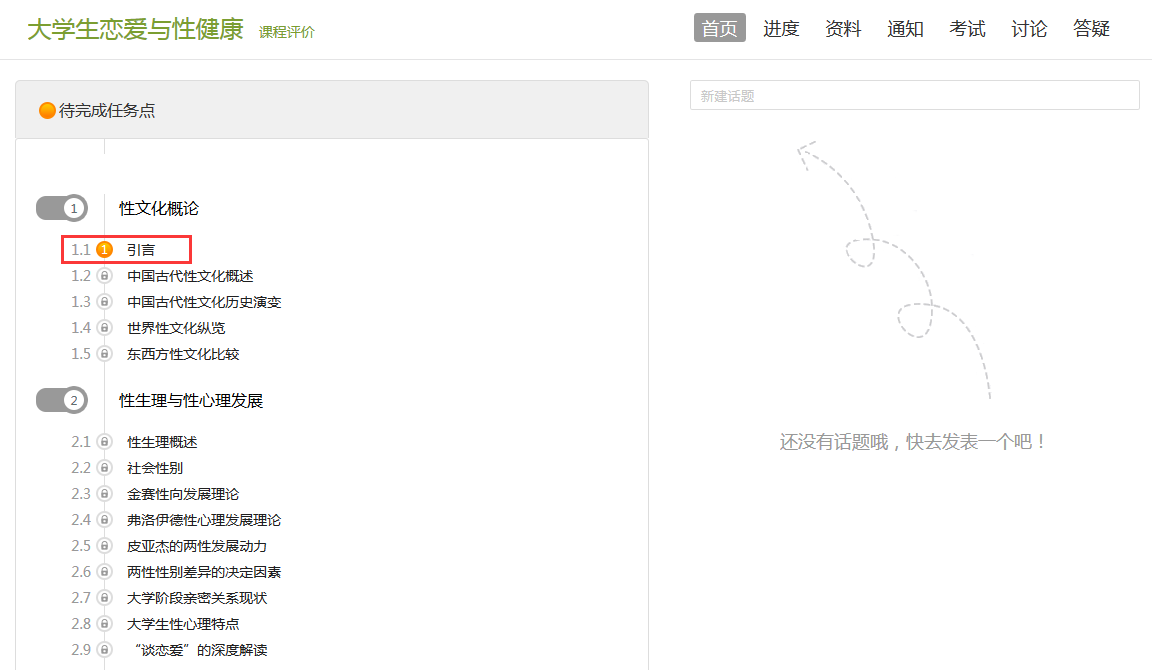 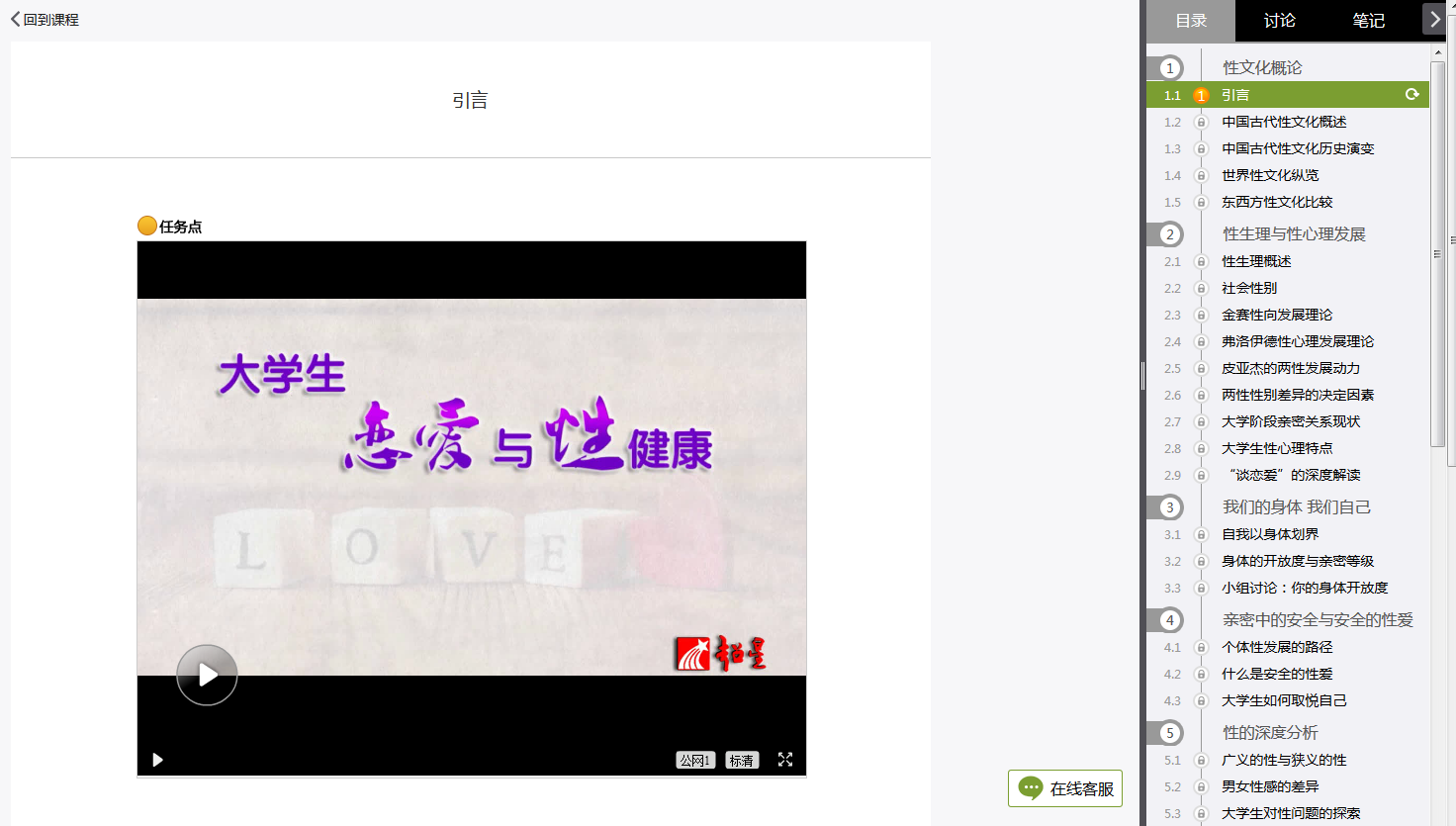 课程视频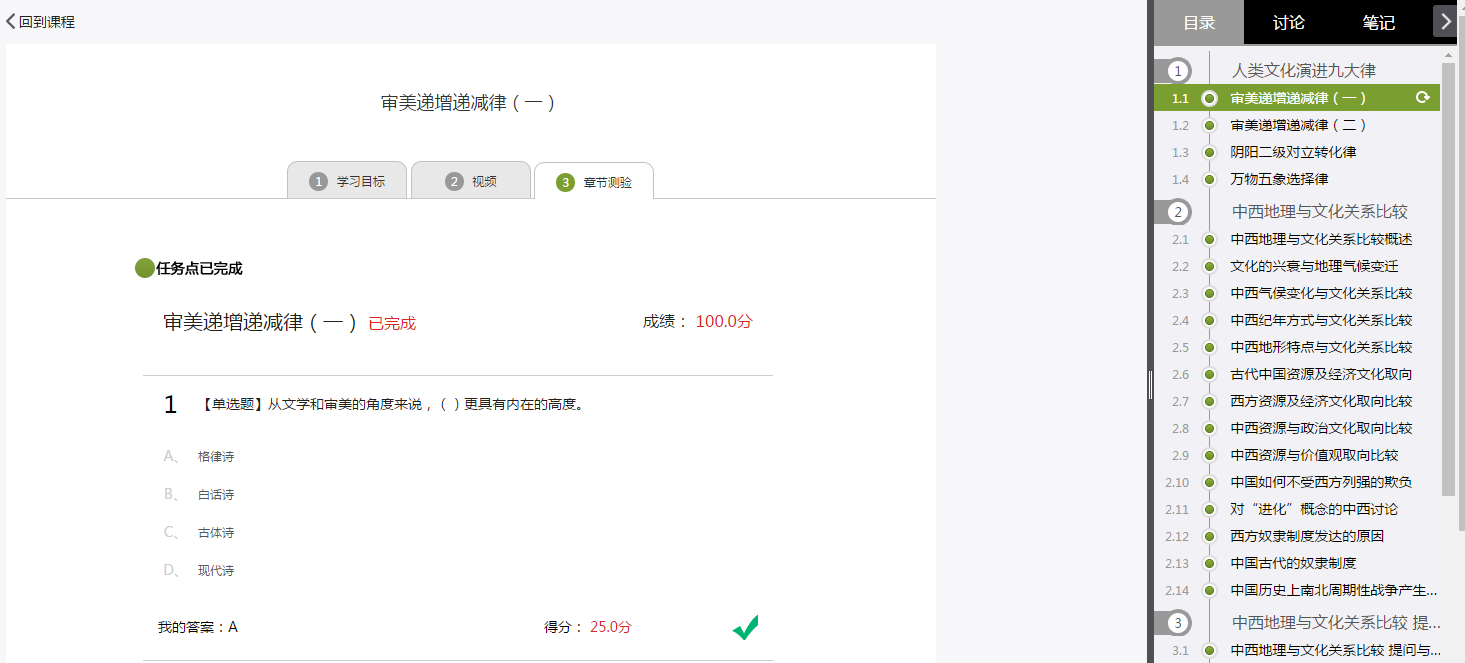 章节测验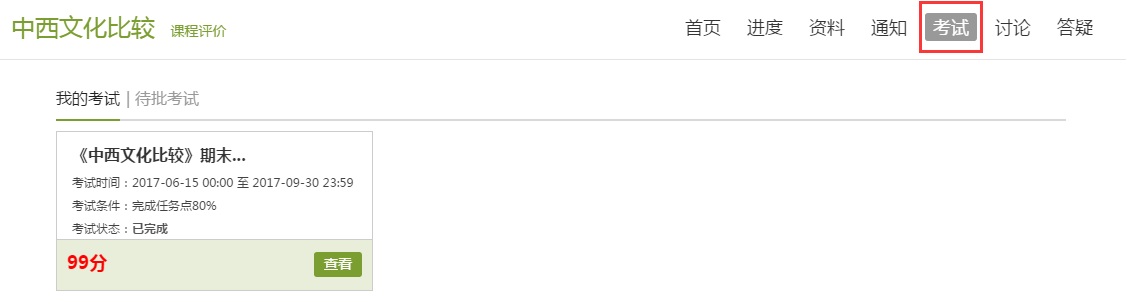 考试关于成绩我们在学习的过程中可以随时查看自己的成绩，我们“当前分数”是我们的最终成绩，查看成绩的方式如下：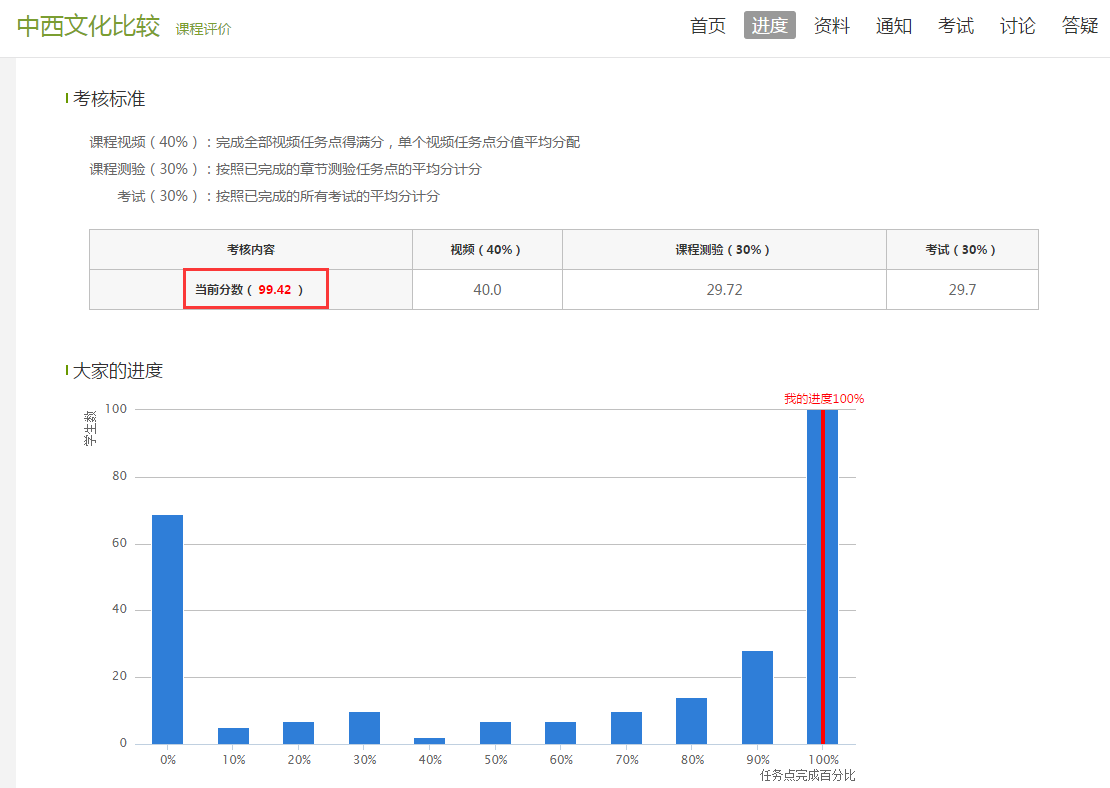 网络课程学习常见问题解答1.关于电脑端登录提示用户不存在解决办法：确定登录网址是否正确，如果登录网址没有问题，就可能是学校未将账号导入到后台，可以跟教师联系添加。正确登录网址湖南理工职业技术学院：http://hnlgzy.fanya.chaoxing.com/portal2.关于登录提示密码错误1.初始密码是123456。2.之前是否修改过密码，确定密码键盘是否打开了大小写。如绑定了手机号码，可直接通过手机号码找回密码。3.如以上都无法登陆，可以直接找在线客服。3.关于登录之后没有课程网络课程学习，必须在正确的网址用学号登录。如果没有课程，首先考虑是不是没有用学号登录，如果登录没有错误，再确定自己是否已经选课，或者找任课老师确认。4.关于学习视频播放不了，任务点完成了下面章节不解锁1.超星视频支持多网络播放，如果视频播放不出来，可以切换公网1或者公网2。2.如果任务点完成了不解锁，可以点击右侧目录后面的“复核”按钮。两个问题都不能解决，可以找右下角的在线客服。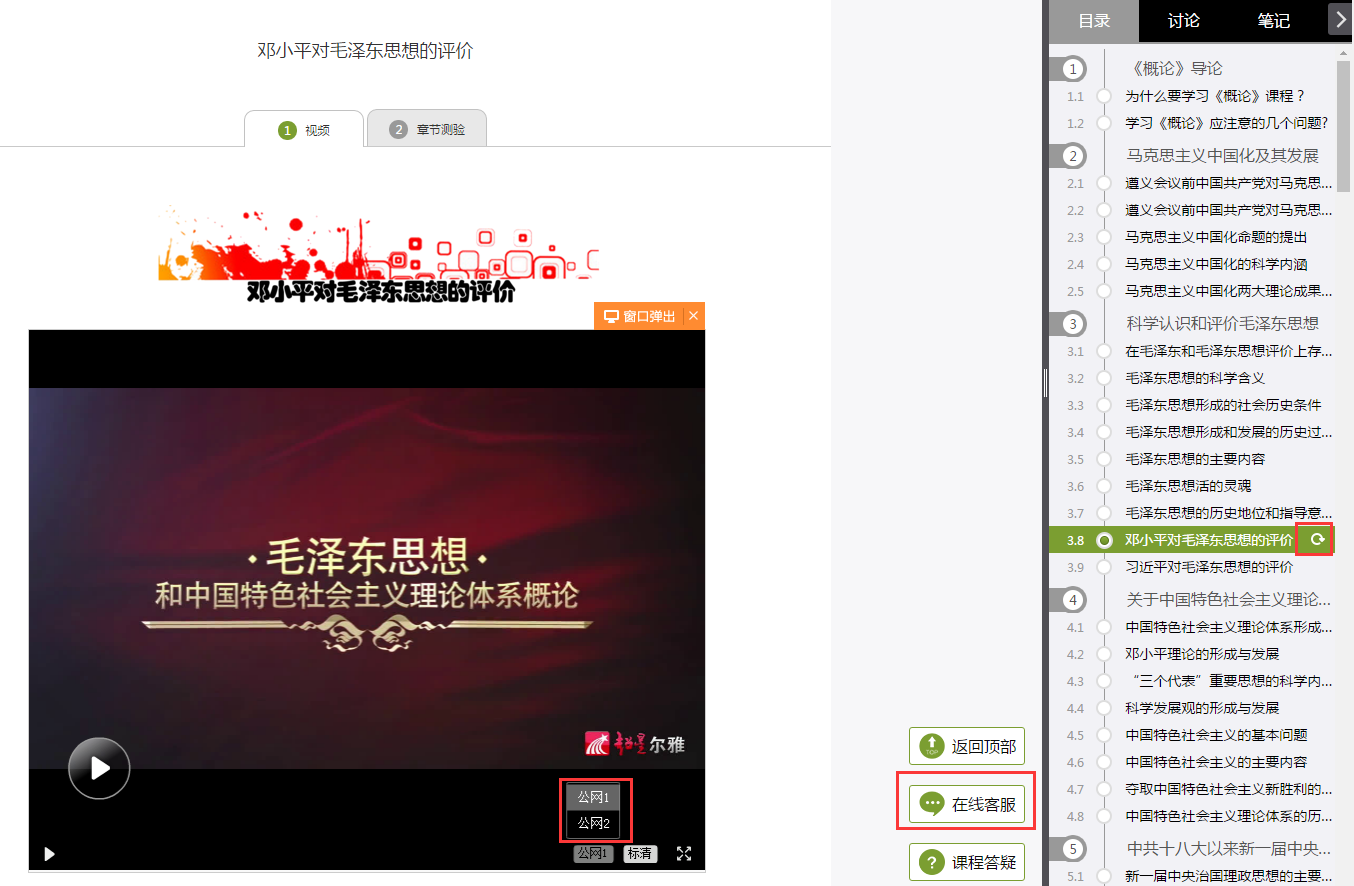 如无法正常选课，请咨询相关老师。公共选修课选课流程（PC端）登陆学校教务系统网站：http://hnlgzy.jw.chaoxing.com/admin 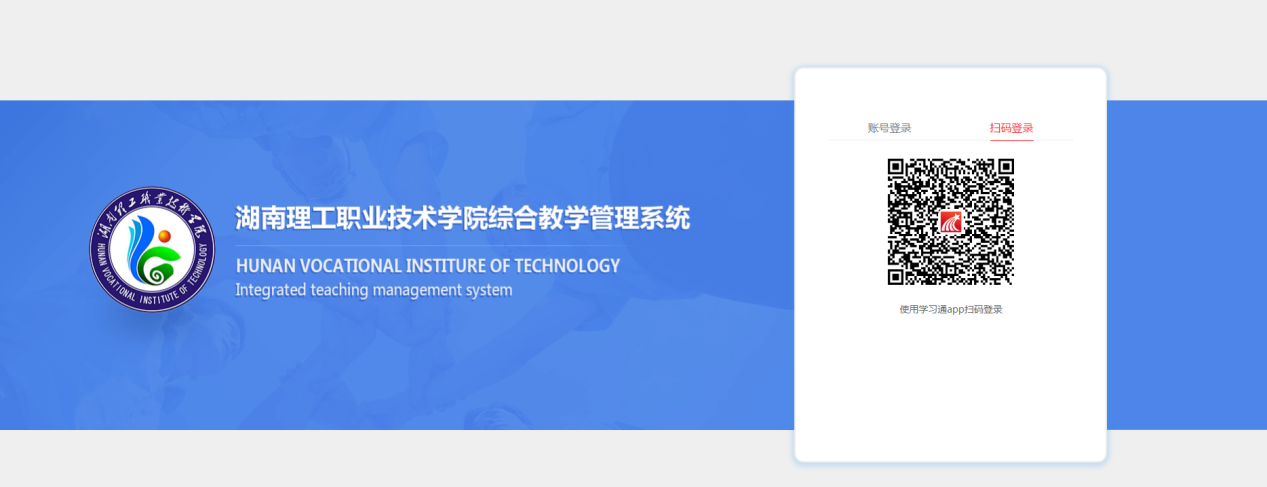 扫以上二维码登录，登陆后进入学生端—选课 界面 即可进行选课操作。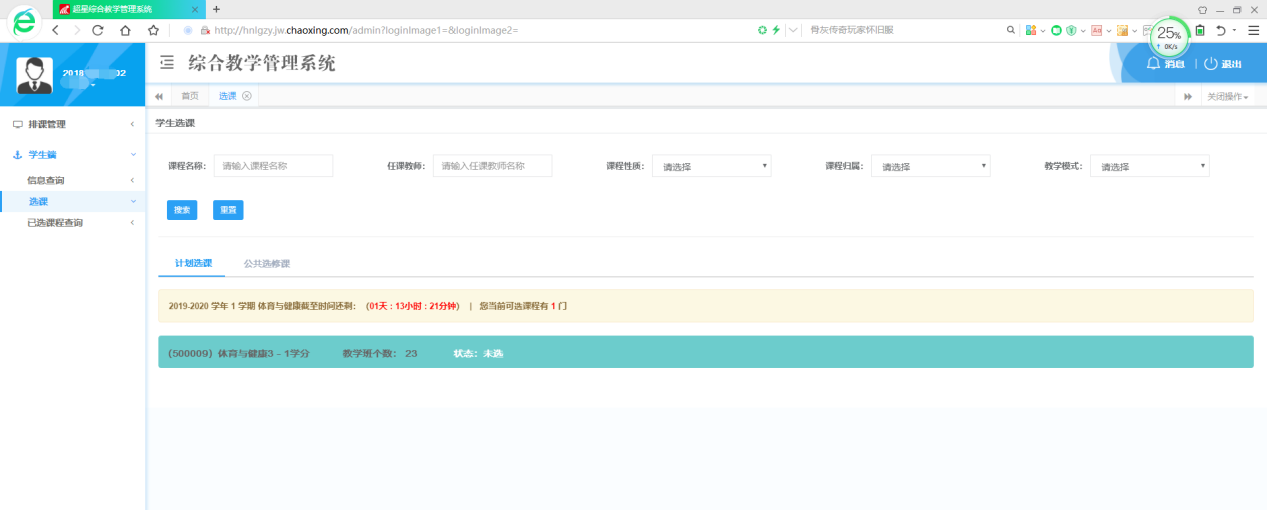 选课状态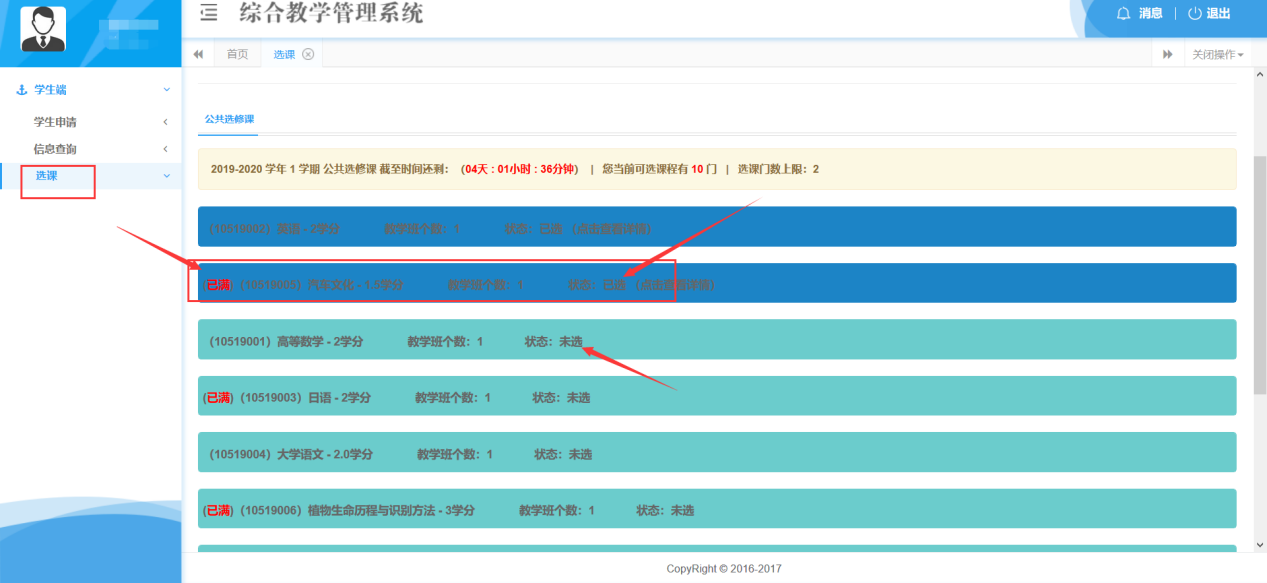 选课后，系统会标记课程的已选未选状态，人数达到上限后，也会做出选满提示。退课选课后，可以点击右侧【取消】按钮，进行退课操作。（仅限选课开放时间内可操作）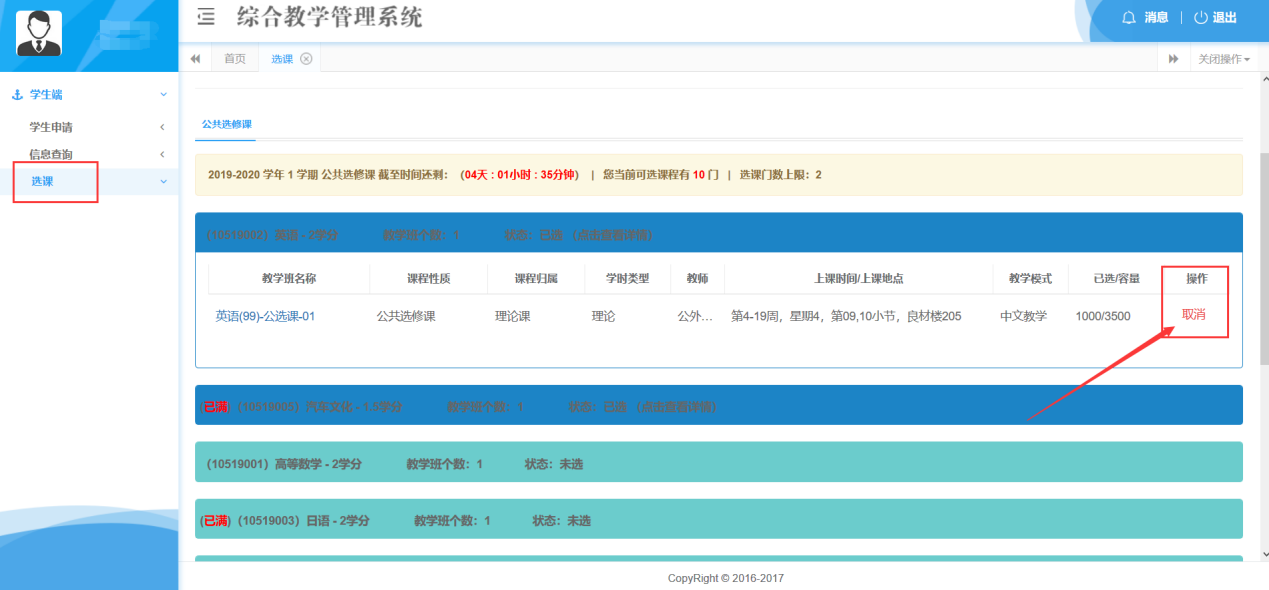 选课结束选课确认无误后，学生可点击信息查询—我的课表 查看已选课程的上课详细信息。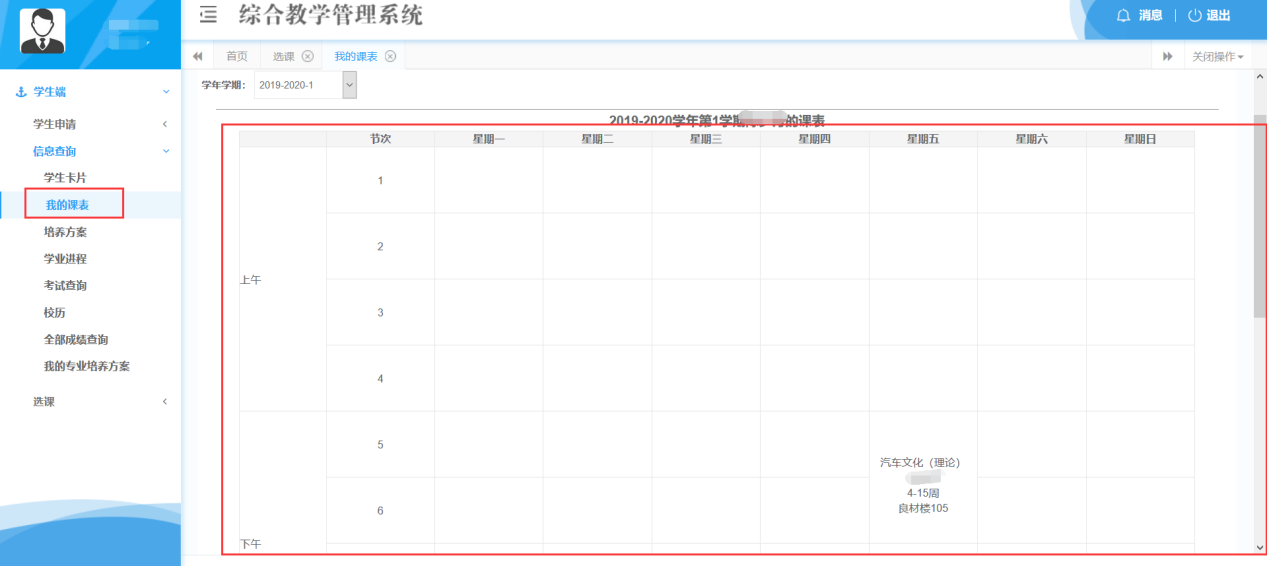 提示：在选课时间未截止时，学生可以点击退课，来更改自己的选课计划。选课时间截止，选课停止开放。（手机端）登录打开学习通，并登陆。进入学校首页，邀请码为：hnlgzyjw  点击【我的选课】应用，进入选课进入后界面如下：如要进行选课。即可点击“选课”进入选课页面。如图：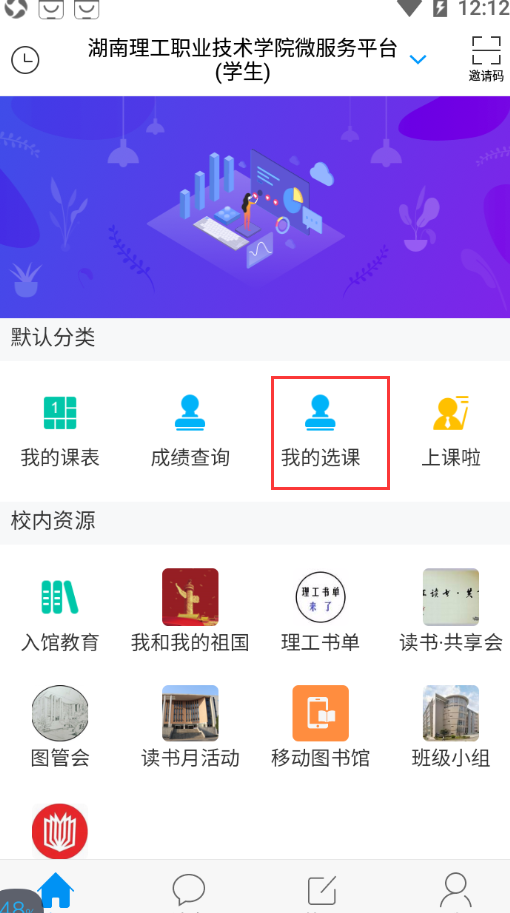 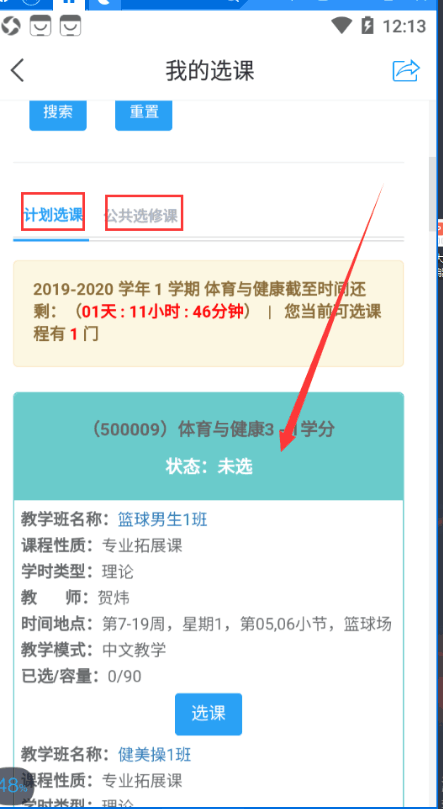 点开一门课程，即可看到课程下的详细信息，同样一门课，由于上课教师不同、时间地点不同，分为多条，同学们根据自己时间安排自主选课。系统会自动判断冲突，当选课的时候选不上请换其他课程，都选不上或者密码登录有问题的，请联系相关老师进行解决。课程名称任课教师授课时间备注国乐之声易铮10月31日 -12月25日普通话周啸10月31日 -12月25日商务沟通与礼仪周星岚10月31日 -12月25日